LECTURE : Kolos et les quatre voleurs     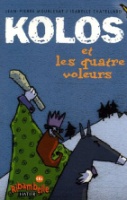 1ère partie : le livreQui est l'auteur ? ....................................................................................................................Qui est l'illustratrice ? ...............................................................................................................Quel est le nom de la collection ? ............................................................................................Où trouves-tu le nom des chapitres et leurs pages ? ................................................................Quelle est la deuxième phrase de la 4ème de couverture ? ....................................................................................................................................................2ème partie : l'histoirechap. 1Qui est Kolos ? ....................................................................................................................Qui se perdent dans la forêt ? .................................................................................................... ♦ Complète : Le premier voleur veut voler ........................................................................Le deuxième voleur veut voler ........................................................................................Le troisième voleur veut voler ........................................................................................Le quatrième .................................................................................................................chap.2Où se cache le deuxième voleur ? ........................................................................................Que fait le troisième voleur ? ................................................................................................chap.3Pourquoi le cheval n'avance-t-il pas  ?  ......................................................................................Quel animal va remplacer le cheval ? ........................................................................................chap.4Comment meurt le géant ? ........................................................................................................Pourquoi plus personne ne voit clair ? ....................................................................................................................................................Quel est le voleur qui a sauvé les trois autres ? ........................................................................Qu'a fait le quatrième voleur (qui n'en est pas un !)?................................................................................................................As-tu aimé cette histoire?       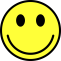 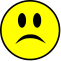 Explique pourquoi: .......................................................................................................................................................................................................................................................................................................3ème partie : Etude de la langue♦ Ecris une phrase avec les mots ci-dessous. N'oublie  pas la majuscule et le point !lueur- nuit- une- dans - faible - la - tremblote....................................................................................................................♦ Souligne chaque verbe conjugué de la phrase en rouge  et entoure son sujet en bleu.Kolos enfourche son cheval géant. Il poursuit les voleurs. Ceux-ci supplient leur âne d'avancer.♦ Complète les phrases en conjuguant les verbes au présent .Un soir, quatre voleurs .......................... (entrer)  dans la forêt.Mon âne  ..............  (être) vieux et fatigué.Le voleur ................................ (plonger) dans un tonneau vide.Qui .....................................  (fouiller) dans mon écurie?Tu ......................... (aller) avancer espèce de canasson!Qui est là? ............................. (demander) les trois frères.♦ Ecris l'infinitif des verbes soulignés.Je suis sous la paille.    .......................Le voleur gémit dans le tonneau.  ...............................Il éternue sous la paille.  ...................................♦ Transforme la phrase affirmative en phrase négative. Entoure la paire de lunettes!Le cheval géant avance.           ..................................................................................